Szülői Beleegyező Nyilatkozat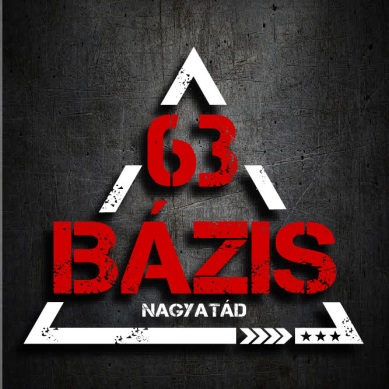 Alulírott……………………………………………………………(név) ……………………………………………………………………………………….. (lakcím) belegyezem, hogy gyermekem, ………………………………………………………….(név) ……………………………………………………….. (születési hely, idő) ……………………………………………………….(lakcím) a 63.Bázis Akadályversenyen elinduljon. A versenyszabályzatot elfogadom. Kelt.: ………………………………………………. szülő/törvényes képviselő